                                                                      KINNERLEY C.E PRIMARY SCHOOL SCIENCE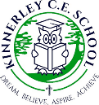 Progression in each curriculum areaLevel Expected at the End of EYFSWe have selected the Early Learning Goals that link most closely to the Science National Curriculum.Level Expected at the End Key Stage 1/ Key Stage 2                 KINNERLEY CE PRIMARY SCHOOL SCIENCE	Progression in each curriculum area                         The document below has been designed to show how we cover all of the relevant Science knowledge and skills across our school curriculum.Key Stage 1 National Curriculum Working ScientificallyLower Key Stage 2 National Curriculum Working ScientificallyUpper Key Stage 2 National Curriculum Working ScientificallyDuring years 1 and 2, pupils should be taught to use the following practical scientific methods, processes and skills through the teaching of the programme of study content:asking simple questions and recognising that they can be answered in different ways;observing closely, using simple equipment;performing simple tests;identifying and classifying;using their observations and ideas to suggest answers to questions;gathering and recording data to help in answering questions.During years 3 and 4, pupils should be taught to use the following practical scientific methods, processes and skills through the teaching of the programme of study content:asking relevant questions and using different types of scientific enquiries to answer them;setting up simple practical enquiries, comparative and fair tests;making systematic and careful observations and, where appropriate, taking accurate measurements using standard units, using a range of equipment, including thermometers and data loggers;gathering, recording, classifying and presenting data in a variety of ways to help in answering questions;recording findings using simple scientific language, drawings, labelled diagrams, keys, bar charts, and tables;reporting on findings from enquiries, including oral and written explanations, displays or presentations of results and conclusions;using results to draw simple conclusions, make predictions for new values, suggest improvements and raise further questions;identifying differences, similarities or changes related to simple scientific ideas and processes;using straightforward scientific evidence to answer questions or to support their findings.During years 5 and 6, pupils should be taught to use the following practical scientific methods, processes and skills through the teaching of the programme of study content:planning different types of scientific enquiries to answer questions, including recognising and controlling variables where necessary;taking measurements, using a range of scientific equipment, with increasing accuracy and precision, taking repeat readings when appropriate;recording data and results of increasing complexity using scientific diagrams and labels, classification keys, tables, scatter graphs, bar and line graphs;using test results to make predictions to set up further comparative and fair tests;reporting and presenting findings from enquiries, including conclusions, causal relationships and explanations of and a degree of trust in results, in oral and written forms such as displays and other presentations;identifying scientific evidence that has been used to support or refute ideas or arguments.Intent It is our intention that through our Science curriculum we develop in all young people a lifelong curiosity and interest in the sciences. When planning the science curriculum, we intend for children to have the opportunity, wherever possible, to learn through varied systematic investigations, leading to them being equipped for life to ask and answer scientific questions about the world around them. As children progress through the year groups, they build on their skills in working scientifically, as well as on their scientific knowledge, as they develop greater independence in planning and carrying out fair and comparative tests to answer a range of scientific questions. Our scheme of work, which draws on a range of sources to engage our children, ensures that children have a varied, progressive and well-mapped-out science curriculum that provides the opportunity for progression across the full breadth of the science national curriculum for KS1 and KS2.ImplementationThe acquisition of key scientific knowledge is an integral part of our science lessons. Linked knowledge organisers enable children to learn, retain and reinforce key scientific vocabulary and knowledge contained within each unit. The progression of skills for working scientifically are developed through the year groups and scientific enquiry skills are of key importance within lessons. Wherever possible units of work are introduced or enhanced by visits or visitors to provide context and interest for the pupils.Each lesson has a clear focus. Scientific knowledge and enquiry skills are developed with increasing depth and challenge as children move through the year groups. They complete investigations and hands-on activities while gaining the scientific knowledge for each unit. Teachers are aware that pupil cohorts may be starting the planning cycles at different points, and so enable opportunities to recap/introduce concepts where necessary. The sequence of lessons helps to embed scientific knowledge and skills, with each lesson building on previous learning. There is also the opportunity to regularly review and evaluate children's understanding. Activities are effectively differentiated so that all children have an appropriate level of support and challenge, particularly important as our classes consist of more than one year group. Teachers are equipped with secure scientific subject knowledge, enabling them to deliver high-quality teaching and learning opportunities while making them aware of possible scientific misconceptions.ImpactUsing a full range of resources, including display materials, will result in an increase in the profile of science across the school. The learning environment across the school will be more consistent with science technical vocabulary displayed, spoken and used by all learners. Whole-school and parental engagement will be improved through the use of science-specific home learning tasks and shared use of knowledge organisers.Progress will be seen through a child’s ability to know more, understand more and explain more. This can be measured in different ways. Children who feel confident in their science knowledge and enquiry skills will be excited about science, show that they are actively curious to learn more and will see the relevance of what they learn in science lessons to real-life situations and also the importance of science in the real world. Attainment and progress can be measured across the school using our school assessment sheets. Impact can also be measured through useful, low time consuming methods such as key questioning skills built into lessons, child-led assessment such as success criteria grids, and KWL grids and summative assessments aimed at targeting next steps in learning.KnowledgeBARN OWLSSNOWY OWLSSNOWY OWLSSNOWY OWLSLONG EARED OWLSLONG EARED OWLSLONG EARED OWLSLONG EARED OWLSKnowledgeANIMALS INCLUDING HUMANSANIMALS INCLUDING HUMANSANIMALS INCLUDING HUMANSANIMALS INCLUDING HUMANSANIMALS INCLUDING HUMANSANIMALS INCLUDING HUMANSANIMALS INCLUDING HUMANSANIMALS INCLUDING HUMANSANIMALS INCLUDING HUMANSANIMALS INCLUDING HUMANSKnowledgeYear 1 YearlyYear 2YB Autumn 19,21Year 3 YB Autumn 19,21Year 3 YB Autumn 19,21Year 4Year C AutumnYear 4Year C AutumnYear 5YA SummerYear 5YA SummerYear 6YA AutumnYear 6YA AutumnKnowledge•Identify and name a variety of common animals that are birds, fish, amphibians, reptiles and mammals •Identify and name a variety of common animals that are carnivores, herbivores and omnivores. •Describe and compare the structure of a variety of common animals (birds, fish, amphibians, reptiles and mammals, and including pets). •Identify, name draw and label the basic parts of the human body and say which parts of the body is associated with each sense.•Notice that animals, including humans, have offspring which grow into adults •Find out about and describe the basic needs of animals, including humans, for survival (water, food and air) •Describe the importance for humans of exercise, eating the right amounts of different types of food, and hygiene.•Identify that animals, including humans, need the right types and amount of nutrition, and that they cannot make their own food; they get nutrition from what they eat •Identify that humans and some animals have skeletons and muscles for support, protection and movement.•Identify that animals, including humans, need the right types and amount of nutrition, and that they cannot make their own food; they get nutrition from what they eat •Identify that humans and some animals have skeletons and muscles for support, protection and movement.•Describe the simple functions of the basic parts of the digestive system in humans •Identify the different types of teeth in humans and their simple functions •Construct and interpret a variety of food chains, identifying producers, predators and prey•Describe the simple functions of the basic parts of the digestive system in humans •Identify the different types of teeth in humans and their simple functions •Construct and interpret a variety of food chains, identifying producers, predators and prey•Describe the changes as humans develop from birth to old age.•Describe the changes as humans develop from birth to old age.•Identify and name the main parts of the human circulatory system, and explain the functions of the heart, blood vessels and blood •Recognise the impact of diet, exercise, drugs and lifestyle on the way their bodies function •Describe the ways in which nutrients and water are transported within animals, including humans.•Identify and name the main parts of the human circulatory system, and explain the functions of the heart, blood vessels and blood •Recognise the impact of diet, exercise, drugs and lifestyle on the way their bodies function •Describe the ways in which nutrients and water are transported within animals, including humans.Working Scientifically-use observations to compare and contrast animals at first hand or through videos and photographs-describe how they identify and group animalsgroup animals according to what they eat-use their senses to compare different textures, sounds and smells.-observe, through video or first-hand observation and measurement, how different animals, including humans, grow-ask questions about what things animals need for survival and what humans need to stay healthysuggest ways to find answers to their questions.-identify and group animals with and without skeletons and observe and compare their movement-explore ideas about what would happen if humans did not have skeletons-compare and contrast the diets of different animals (including their pets) and decide ways of grouping them according to what they eat-research different food groups and how they keep us healthy and design meals based on what they find out.-identify and group animals with and without skeletons and observe and compare their movement-explore ideas about what would happen if humans did not have skeletons-compare and contrast the diets of different animals (including their pets) and decide ways of grouping them according to what they eat-research different food groups and how they keep us healthy and design meals based on what they find out.-compare the teeth of carnivores and herbivores, and suggest reasons for differences-find out what damages teeth and how to look after themdraw and discuss their ideas about the digestive system and compare them with models or images.-compare the teeth of carnivores and herbivores, and suggest reasons for differences-find out what damages teeth and how to look after themdraw and discuss their ideas about the digestive system and compare them with models or images.-research the gestation periods of other animals and compare them with humans -find out and record the length and mass of a baby as it grows.-research the gestation periods of other animals and compare them with humans -find out and record the length and mass of a baby as it grows.- explore the work of scientists and scientific research about the relationship between diet, exercise, drugs, lifestyle and health.- explore the work of scientists and scientific research about the relationship between diet, exercise, drugs, lifestyle and health.Working ScientificallyReptiles                              SurvivalMammals                          OffspringAmphibians                       Calf(+ examples of each)       ExerciseHerbivore                          HygieneOmnivore CarnivoreReptiles                              SurvivalMammals                          OffspringAmphibians                       Calf(+ examples of each)       ExerciseHerbivore                          HygieneOmnivore CarnivoreMusclesContract Relax Joints  NutritionNutrientsCarbohydrates Protein Fats Fibre VitaminsMinerals invertebrates vertebratesFats Fibre VitaminsMinerals invertebrates vertebratesDigestive system Small IntestineLarge Intestine Colon Saliva Canine Incisor MolarProducersFoetusEmbryoWombGestationDevelopmentPubertyLife CycleFertilisationReproduce Life Expectancy skeletalmuscledigestReproduce Life Expectancy skeletalmuscledigestcirculatory systemblood vesselslifestylenutrientssubstancesLIVING THINGS AND THEIR HABITATSLIVING THINGS AND THEIR HABITATSLIVING THINGS AND THEIR HABITATSLIVING THINGS AND THEIR HABITATSLIVING THINGS AND THEIR HABITATSLIVING THINGS AND THEIR HABITATSLIVING THINGS AND THEIR HABITATSLIVING THINGS AND THEIR HABITATSLIVING THINGS AND THEIR HABITATSLIVING THINGS AND THEIR HABITATSKnowledgeYear 1Year 2YA AutumnYear 2YA AutumnYear 3YA AutumnYear 4YA SummerYear 5YA SummerYear 5YA SummerYear 6YA SummerYear 6YA SummerKnowledge•Explore and compare the differences between things that are living dead and things that have never been alive •Identify that most living things live in habitats to which they are suited and describe how different habitats provide for the basic needs of different kinds of animals and plants and how they depend on each other. •Identify and name a variety of plants and animals in their habitats including micro - habitats •Describe how animals obtain their food from plants and other animals using the idea of a simple food chain and identify and name different sources of food.•Explore and compare the differences between things that are living dead and things that have never been alive •Identify that most living things live in habitats to which they are suited and describe how different habitats provide for the basic needs of different kinds of animals and plants and how they depend on each other. •Identify and name a variety of plants and animals in their habitats including micro - habitats •Describe how animals obtain their food from plants and other animals using the idea of a simple food chain and identify and name different sources of food.•recognise that living things can be grouped in a variety of ways •explore and use classification keys to help group identify and name a variety of living things in their local and wider environment •recognise that environments can change and that this can sometimes pose dangers to living things•Describe the differences in the life cycles of a mammal an amphibian an insect and a bird •Describe the life process of reproduction in some plants and animals.•Describe the differences in the life cycles of a mammal an amphibian an insect and a bird •Describe the life process of reproduction in some plants and animals.•Describe how living things are classified into broad groups according to common observable characteristics and based on similarities and differences including micro - organisms plants and animals •Give reasons for classifying plants and animals based on specific characteristics•Describe how living things are classified into broad groups according to common observable characteristics and based on similarities and differences including micro - organisms plants and animals •Give reasons for classifying plants and animals based on specific characteristicsWorking Scientifically-Sort and classify things according to whether they are living, dead or were never alive, and recording their findings using charts. -Describe how they decided where to place things, exploring questions such as: ‘Is a flame alive? Is a deciduous tree dead in winter?’ and talk about ways of answering their questions. -Construct a simple food chain that includes humans (e.g. grass, cow, human). -Describe the conditions in different habitats and micro-habitats (under log, on stony path, under bushes) and find out how the conditions affect the number and type(s) of plants and animals that live there.-Sort and classify things according to whether they are living, dead or were never alive, and recording their findings using charts. -Describe how they decided where to place things, exploring questions such as: ‘Is a flame alive? Is a deciduous tree dead in winter?’ and talk about ways of answering their questions. -Construct a simple food chain that includes humans (e.g. grass, cow, human). -Describe the conditions in different habitats and micro-habitats (under log, on stony path, under bushes) and find out how the conditions affect the number and type(s) of plants and animals that live there.Working ScientificallyLivinghabitatEnergyFood chainPredatorPreyWoodlanddesertSourceAdapt.Vertebrates Invertebrates Environment Human impactLife Cycle Mammal Reproduction  Amphibian Offspringclassifyclassification domain kingdom phylum  class family genusclassifyclassification domain kingdom phylum  class family genusspecies characteristics micro-organisms organism flowering non-floweringPLANTSPLANTSPLANTSPLANTSPLANTSPLANTSPLANTSPLANTSPLANTSKnowledgeYear 1 YearlyYear 2YB SummerYear 2YB SummerYear 3YB SummerYear 4Year 4Year 5Year 6Knowledge•Identify and name a variety of common plants, including garden plants, wild plants and trees, and those classified as deciduous and evergreen •Identify and describe the basic structure of a variety of common plants including roots, stem/trunk, leaves and flowers.•Observe and describe how seeds and bulbs grow into mature plants •Find out and describe how plants need water, light and a suitable temperature to grow and stay healthy.•Observe and describe how seeds and bulbs grow into mature plants •Find out and describe how plants need water, light and a suitable temperature to grow and stay healthy.•Identify and describe the functions of different parts of plants; roots, stem, leaves and flowers. •Explore the requirements of plants for life and growth (air, light, water, nutrients from soil and room to grow) and how they vary from plant to plant. •Investigate the ways in which water is transported within plants. •Explore the role of flowers in the life cycle of flowering plants, including pollination, seed formation and seed dispersalWorking Scientifically-observe closely, perhaps using magnifying glasses, and compare and contrast familiar plants; -describe how they were able to identify and group them, and draw diagrams showing the parts of different plants including trees. keep records of how plants have changed over time, for example the leaves falling off trees and buds opening; and compare and contrast what they have found out about different plants.-observing and recording, with some accuracy, the growth of a variety of plants as they change over time from a seed or bulb, or observing similar plants at different stages of growthset up a comparative test to show that plants need light and water to stay healthy.-observing and recording, with some accuracy, the growth of a variety of plants as they change over time from a seed or bulb, or observing similar plants at different stages of growthset up a comparative test to show that plants need light and water to stay healthy.-compare the effect of different factors on plant growth, for example, the amount of light, the amount of fertiliser-discover how seeds are formed by observing the different stages of plant life cycles over a period of time-look for patterns in the structure of fruits that relate to how the seeds are dispersed.observe how water is transported in plants, for example, by putting cut, white carnations into coloured water and observing how water travels up the stem to the flowers.Working ScientificallyDeciduousEvergreen Blossom  Petals Roots DeciduousEvergreen Blossom  Petals Roots Bulb Stem Temperature Growthnutrients reproduction transportationtranspirationnutrients reproduction transportationtranspirationdispersal pollination SEASONAL CHANGESEASONAL CHANGESEASONAL CHANGESEASONAL CHANGESEASONAL CHANGESEASONAL CHANGESEASONAL CHANGEKnowledgeYear 1Year 2Year 3Year 4Year 5Year 6Knowledge•Observe changes across the four seasons •Observe and describe weather associated with the seasons and how day length varies.Working Scientifically-make tables and charts about the weather; and make displays of what happens in the world around them, including day length, as the seasons changeWorking ScientificallySeasonsweather Summer Spring Autumn Winter                                                MATERIALS                                                         ROCKS                                                       STATES OF MATTER                                               MATERIALS                                                         ROCKS                                                       STATES OF MATTER                                               MATERIALS                                                         ROCKS                                                       STATES OF MATTER                                               MATERIALS                                                         ROCKS                                                       STATES OF MATTER                                               MATERIALS                                                         ROCKS                                                       STATES OF MATTER                                               MATERIALS                                                         ROCKS                                                       STATES OF MATTER                                               MATERIALS                                                         ROCKS                                                       STATES OF MATTER                                               MATERIALS                                                         ROCKS                                                       STATES OF MATTER                                               MATERIALS                                                         ROCKS                                                       STATES OF MATTER                                               MATERIALS                                                         ROCKS                                                       STATES OF MATTER                                               MATERIALS                                                         ROCKS                                                       STATES OF MATTER                                               MATERIALS                                                         ROCKS                                                       STATES OF MATTER                                               MATERIALS                                                         ROCKS                                                       STATES OF MATTER                                               MATERIALS                                                         ROCKS                                                       STATES OF MATTER                                               MATERIALS                                                         ROCKS                                                       STATES OF MATTERKnowledgeYear 1YearlyYear 1YearlyYear 2YA SpringYear 2YA SpringYear 2YA SpringYear 3YA SummerYear 3YA SummerYear 4YA SpringYear 4YA SpringYear 4YA SpringYear 5YA SpringYear 5YA SpringYear 6YA SpringYear 6YA SpringKnowledge•Distinguish between an object and the material from which it is made. •Identify and name a variety of everyday materials including wood plastic glass water and rock. •Describe the simple physical properties of a variety of everyday materials. •Compare and group together a variety of everyday materials on the basis of their physical properties.•Distinguish between an object and the material from which it is made. •Identify and name a variety of everyday materials including wood plastic glass water and rock. •Describe the simple physical properties of a variety of everyday materials. •Compare and group together a variety of everyday materials on the basis of their physical properties.•Identify and compare the suitability of a variety of everyday materials including wood metal plastic glass brick rock paper and cardboard for particular uses •Find out how the shapes of solid objects made from some materials can be changed by squashing bending twisting and stretching.•Identify and compare the suitability of a variety of everyday materials including wood metal plastic glass brick rock paper and cardboard for particular uses •Find out how the shapes of solid objects made from some materials can be changed by squashing bending twisting and stretching.•Identify and compare the suitability of a variety of everyday materials including wood metal plastic glass brick rock paper and cardboard for particular uses •Find out how the shapes of solid objects made from some materials can be changed by squashing bending twisting and stretching.•Compare and group together different kinds of rocks on the basis of their appearance and simple physical properties •Describe in simple terms how fossils are formed when things that have lived are trapped within rock •Recognise that soils are made from rocks and organic matter.•Compare and group together different kinds of rocks on the basis of their appearance and simple physical properties •Describe in simple terms how fossils are formed when things that have lived are trapped within rock •Recognise that soils are made from rocks and organic matter.•Compare and group materials together according to whether they are solids liquids or gases •Observe that some materials change state when they are heated or cooled and measure or research the temperature at which this happens in degrees Celsius (°C) •Identify the part played by evaporation and condensation in the water cycle and associate the rate of evaporation with temperature.•Compare and group materials together according to whether they are solids liquids or gases •Observe that some materials change state when they are heated or cooled and measure or research the temperature at which this happens in degrees Celsius (°C) •Identify the part played by evaporation and condensation in the water cycle and associate the rate of evaporation with temperature.•Compare and group materials together according to whether they are solids liquids or gases •Observe that some materials change state when they are heated or cooled and measure or research the temperature at which this happens in degrees Celsius (°C) •Identify the part played by evaporation and condensation in the water cycle and associate the rate of evaporation with temperature.•Compare and group together everyday materials on the basis of their properties including their hardness solubility transparency conductivity (electrical and thermal) and response to magnets •Understand that some materials will dissolve in liquid to form a solution and describe how to recover a substance from a solution •Use knowledge of solids liquids and gases to decide how mixtures might be separated including through filtering sieving and evaporating •Give reasons based on evidence from comparative and fair tests for the particular uses of everyday materials including metals wood and plastic •Demonstrate that dissolving mixing and changes of state are reversible changes •Explain that some changes result in the formation of new materials and that this kind of change is not usually reversible including changes associated with burning and the action of acid on bicarbonate of soda•Compare and group together everyday materials on the basis of their properties including their hardness solubility transparency conductivity (electrical and thermal) and response to magnets •Understand that some materials will dissolve in liquid to form a solution and describe how to recover a substance from a solution •Use knowledge of solids liquids and gases to decide how mixtures might be separated including through filtering sieving and evaporating •Give reasons based on evidence from comparative and fair tests for the particular uses of everyday materials including metals wood and plastic •Demonstrate that dissolving mixing and changes of state are reversible changes •Explain that some changes result in the formation of new materials and that this kind of change is not usually reversible including changes associated with burning and the action of acid on bicarbonate of sodaWorking Scientifically-performing simple tests to explore questions, for example: ‘What is the best material for an umbrella? ...for lining a dog basket? ...for curtains? ...for a bookshelf? ...for a gymnast’s leotard?’-performing simple tests to explore questions, for example: ‘What is the best material for an umbrella? ...for lining a dog basket? ...for curtains? ...for a bookshelf? ...for a gymnast’s leotard?’-comparing the uses of everyday materials in and around the school with materials found in other places (at home, the journey to school, on visits, and in stories, rhymes and songs)-observe closely, identifying and classifying the uses of different materials, and recording their observations.-comparing the uses of everyday materials in and around the school with materials found in other places (at home, the journey to school, on visits, and in stories, rhymes and songs)-observe closely, identifying and classifying the uses of different materials, and recording their observations.-comparing the uses of everyday materials in and around the school with materials found in other places (at home, the journey to school, on visits, and in stories, rhymes and songs)-observe closely, identifying and classifying the uses of different materials, and recording their observations.-observe rocks, including those used in buildings and gravestones, and explore how and why they might have changed over time; -use a hand lens or microscope to help them to identify and classify rocks according to whether they have grains or crystals, and whether they have fossils in them. -research and discuss the different kinds of living things whose fossils are found in sedimentary rock and explore how fossils are formed. -explore different soils, identify similarities and differences between them and investigate what happens when rocks are rubbed together or what changes occur when they are in water. -raise and answer questions about the way soils are formed.-observe rocks, including those used in buildings and gravestones, and explore how and why they might have changed over time; -use a hand lens or microscope to help them to identify and classify rocks according to whether they have grains or crystals, and whether they have fossils in them. -research and discuss the different kinds of living things whose fossils are found in sedimentary rock and explore how fossils are formed. -explore different soils, identify similarities and differences between them and investigate what happens when rocks are rubbed together or what changes occur when they are in water. -raise and answer questions about the way soils are formed.-grouping and classifying a variety of different materials; -exploring the effect of temperature on substances such as chocolate, butter, cream (for example, to make food such as chocolate crispy cakes and ice-cream for a party). -research the temperature at which materials change state, for example, when iron melts or when oxygen condenses into a liquid. -observe and record evaporation over a period of time, for example, a puddle in the playground or washing on a line, and-investigate the effect of temperature on washing drying or snowmen melting.-grouping and classifying a variety of different materials; -exploring the effect of temperature on substances such as chocolate, butter, cream (for example, to make food such as chocolate crispy cakes and ice-cream for a party). -research the temperature at which materials change state, for example, when iron melts or when oxygen condenses into a liquid. -observe and record evaporation over a period of time, for example, a puddle in the playground or washing on a line, and-investigate the effect of temperature on washing drying or snowmen melting.-grouping and classifying a variety of different materials; -exploring the effect of temperature on substances such as chocolate, butter, cream (for example, to make food such as chocolate crispy cakes and ice-cream for a party). -research the temperature at which materials change state, for example, when iron melts or when oxygen condenses into a liquid. -observe and record evaporation over a period of time, for example, a puddle in the playground or washing on a line, and-investigate the effect of temperature on washing drying or snowmen melting.-carrying out tests to answer questions, for example, ‘Which materials would be the most effective for making a warm jacket, for wrapping ice cream to stop it melting, or for making blackout curtains?’ -compare materials in order to make a switch in a circuit-observe and compare the changes that take place, for example, when burning different materials or baking bread or cakes. -research and discuss how chemical changes have an impact on our lives, for example, cooking, and discuss the creative use of new materials such as polymers, super-sticky and super-thin materials.-carrying out tests to answer questions, for example, ‘Which materials would be the most effective for making a warm jacket, for wrapping ice cream to stop it melting, or for making blackout curtains?’ -compare materials in order to make a switch in a circuit-observe and compare the changes that take place, for example, when burning different materials or baking bread or cakes. -research and discuss how chemical changes have an impact on our lives, for example, cooking, and discuss the creative use of new materials such as polymers, super-sticky and super-thin materials.Rough SmoothStretchy Stiff Bending Twisting Stretching Elastic FoilBending Twisting Stretching Elastic FoilDull Waterproof Absorbent Fabrics Fossils Sandstone Granite Marble RockFossils Sandstone Granite Marble RockPumice Crystals Absorbent SedimentaryOrganic matter GrainsPumice Crystals Absorbent SedimentaryOrganic matter GrainsSolid Liquid Gas Evaporation Condensation Particles Freezing solidify changing state degrees Celsius water cycle water vapourpropertiessolubilitytransparencyelectrical -conductorthermal conductormagnets dissolvesolution separate separatingreversible changesdissolvingevaporationfiltering sievingdissolvesolution separate separatingreversible changesdissolvingevaporationfiltering sievingmeltingirreversiblenew materialquantitativemeasurementsconductivityinsulationchemicalFORCES AND MAGNETSFORCES AND MAGNETSFORCES AND MAGNETSFORCES AND MAGNETSFORCES AND MAGNETSFORCES AND MAGNETSFORCES AND MAGNETSFORCES AND MAGNETSFORCES AND MAGNETSKnowledgeYear 1Year 2YB SpringYear 3YB SpringYear 3YB SpringYear 4YB SpringYear 5YB SpringYear 5YB SpringYear 6YB SpringKnowledge•Compare how things move on different surfaces •Notice that some forces need contact between two objects but magnetic forces can act at a distance •Observe how magnets attract or repel each other and attract some materials and not others •Compare and group together a variety of everyday materials on the basis of whether they are attracted to a magnet and identify some magnetic materials •Describe magnets as having two poles •Predict whether two magnets will attract or repel each other depending on which poles are facing.•Compare how things move on different surfaces •Notice that some forces need contact between two objects but magnetic forces can act at a distance •Observe how magnets attract or repel each other and attract some materials and not others •Compare and group together a variety of everyday materials on the basis of whether they are attracted to a magnet and identify some magnetic materials •Describe magnets as having two poles •Predict whether two magnets will attract or repel each other depending on which poles are facing.•Explain that unsupported objects fall towards the Earth because of the force of gravity acting between the Earth and the falling object •Identify the effects of air resistance water resistance and friction that act between moving surfaces •Recognise that some mechanisms including levers pulleys and gears allow a smaller force to have a greater effect.•Explain that unsupported objects fall towards the Earth because of the force of gravity acting between the Earth and the falling object •Identify the effects of air resistance water resistance and friction that act between moving surfaces •Recognise that some mechanisms including levers pulleys and gears allow a smaller force to have a greater effect.Working Scientifically-compare how different things move and group them-raise questions and carry out tests to find out how far things move on different surfaces and gathering and recording data to find answers their questions;-explore the strengths of different magnets and find a fair way to compare them-sort materials into those that are magnetic and those that are not; -look for patterns in the way that magnets behave in relation to each other and what might affect this, for example, the strength of the magnet or which pole faces another-identify how these properties make magnets useful in everyday items and suggesting creative uses for different magnets.-compare how different things move and group them-raise questions and carry out tests to find out how far things move on different surfaces and gathering and recording data to find answers their questions;-explore the strengths of different magnets and find a fair way to compare them-sort materials into those that are magnetic and those that are not; -look for patterns in the way that magnets behave in relation to each other and what might affect this, for example, the strength of the magnet or which pole faces another-identify how these properties make magnets useful in everyday items and suggesting creative uses for different magnets.-explore falling paper cones or cup-cake cases, and design and make a variety of parachutes and carry out fair tests to determine which designs are the most effective-explore resistance in water by making and testing boats of different shapesdesign and make products that use levers, pulleys, gears and/or springs and explore their effects.-explore falling paper cones or cup-cake cases, and design and make a variety of parachutes and carry out fair tests to determine which designs are the most effective-explore resistance in water by making and testing boats of different shapesdesign and make products that use levers, pulleys, gears and/or springs and explore their effects.VocabularyMagnetic Force Attract Repel Friction Poles Magnetic Polesgravityair resistancewater resistancefriction, surfaceforce, effectacceleratedeceleratemechanismpulleygearspringtheory of gravitationGalileo GalileiIsaac NewtonEARTH AND SPACEEARTH AND SPACEEARTH AND SPACEEARTH AND SPACEEARTH AND SPACEEARTH AND SPACEEARTH AND SPACEKnowledgeYear 1Year 2Year 3Year 4YA AutumnYear 5YA AutumnYear 6YA AutumnKnowledge•Describe the movement of the Earth and other planets relative to the Sun in the solar system •Describe the movement of the Moon relative to the Earth •Describe the Sun Earth and Moon as approximately spherical bodies •Use the idea of the Earth’s rotation to explain day and night and the apparent movement of the Sun across the skyWorking Scientifically-compare the time of day at different places on the Earth through internet links and direct communication; creating simple models of the solar system; -construct simple shadow clocks and sundials, calibrated to show midday and the start and end of the school day-find out why some people think that structures such as Stonehenge might have been used as astronomical clocks.VocabularyEarth Sun Moon Orbit Axis Rotation Spherical Day Night Hemisphere Season Tilt Phases of the Moon star constellation Solar systemMercury Venus MarsJupiter Saturn Uranus Neptune PlutoLIGHTLIGHTLIGHTLIGHTLIGHTLIGHTLIGHTLIGHTLIGHTKnowledgeYear 1Year 2YB SpringYear 3YB SpringYear 3YB SpringYear 4YC SpringYear 5YC SpringYear 6YC SpringYear 6YC SpringKnowledge•Recognise that they need light in order to see things and that dark is the absence of light •Notice that light is reflected from surfaces •Recognise that light from the sun can be dangerous and that there are ways to protect their eyes •Recognise that shadows are formed when the light from a light source is blocked by a solid object •Find patterns in the way that the sizes of shadows change.•Recognise that they need light in order to see things and that dark is the absence of light •Notice that light is reflected from surfaces •Recognise that light from the sun can be dangerous and that there are ways to protect their eyes •Recognise that shadows are formed when the light from a light source is blocked by a solid object •Find patterns in the way that the sizes of shadows change.•Recognise that light appears to travel in straight lines •Use the idea that light travels in straight lines to explain that objects are seen because they give out or reflect light into the eye •Explain that we see things because light travels from light sources to our eyes or from light sources to objects and then to our eyes •Use the idea that light travels in straight lines to explain why shadows have the same shape as the objects that cast them•Recognise that light appears to travel in straight lines •Use the idea that light travels in straight lines to explain that objects are seen because they give out or reflect light into the eye •Explain that we see things because light travels from light sources to our eyes or from light sources to objects and then to our eyes •Use the idea that light travels in straight lines to explain why shadows have the same shape as the objects that cast themWorking Scientifically-looking for patterns in what happens to shadows when the light source moves or the distance between the light source and the object changes.-looking for patterns in what happens to shadows when the light source moves or the distance between the light source and the object changes.-decide where to place rear-view mirrors on cars;-design and making a periscope and use the idea that light appears to travel in straight lines to explain how it works.-investigate the relationship between light sources, objects and shadows by using shadow puppets-extend their experience of light by looking a range of phenomena including rainbows, colours on soap bubbles, objects looking bent in water and coloured filters (they do not need to explain why these phenomena occur).-decide where to place rear-view mirrors on cars;-design and making a periscope and use the idea that light appears to travel in straight lines to explain how it works.-investigate the relationship between light sources, objects and shadows by using shadow puppets-extend their experience of light by looking a range of phenomena including rainbows, colours on soap bubbles, objects looking bent in water and coloured filters (they do not need to explain why these phenomena occur).VocabularyReflective ReflectionNatural ArtificialRefraction Reflection SpectrumRainbowtravelsstraightreflectlight sourceobjectshadowsmirrorsperiscopefiltersSOUNDSOUNDSOUNDSOUNDSOUNDSOUNDSOUNDSOUNDSOUNDYear 1Year 2Year 3Year 4YC SpringYear 4YC SpringYear 5YC SpringYear 6YC SpringSOUND•Identify how sounds are made associating some of them with something vibrating •Recognise that vibrations from a sound travel through a medium to the ear. •Find patterns between the pitch of a sound and features of the object that produced it •Find patterns between the volume of a sound and the strength of the vibrations that produced it. •Recognise that sounds get fainter as the distance from the sound source increases.•Identify how sounds are made associating some of them with something vibrating •Recognise that vibrations from a sound travel through a medium to the ear. •Find patterns between the pitch of a sound and features of the object that produced it •Find patterns between the volume of a sound and the strength of the vibrations that produced it. •Recognise that sounds get fainter as the distance from the sound source increases.-finding patterns in the sounds that are made by different objects such as saucepan lids of different sizes or elastic bands of different thicknesses-make earmuffs from a variety of different materials to investigate which provides the best insulation against sound make and play their own instruments by using what they have found out about pitch and volume.-finding patterns in the sounds that are made by different objects such as saucepan lids of different sizes or elastic bands of different thicknesses-make earmuffs from a variety of different materials to investigate which provides the best insulation against sound make and play their own instruments by using what they have found out about pitch and volume.Vibration Wave Pitch Tone Percussion Wood wind Brass InsulateELECTRICITYELECTRICITYELECTRICITYELECTRICITYELECTRICITYELECTRICITYELECTRICITYELECTRICITYYear 1Year 2Year 3Year 4YB AutumnYear 4YB AutumnYear 5YB AutumnYear 6YB Autumn•Identify common appliances that run on electricity •Construct a simple series electrical circuit identifying and naming its basic parts including cells wires bulbs switches and buzzers •Identify whether or not a lamp will light in a simple series circuit based on whether or not the lamp is part of a complete loop with a battery •Recognise that a switch opens and closes a circuit and associate this with whether or not a lamp lights in a simple series circuit •Recognise some common conductors and insulators and associate metals with being good conductors.•Identify common appliances that run on electricity •Construct a simple series electrical circuit identifying and naming its basic parts including cells wires bulbs switches and buzzers •Identify whether or not a lamp will light in a simple series circuit based on whether or not the lamp is part of a complete loop with a battery •Recognise that a switch opens and closes a circuit and associate this with whether or not a lamp lights in a simple series circuit •Recognise some common conductors and insulators and associate metals with being good conductors.•Associate the brightness of a lamp or the volume of a buzzer with the number and voltage of cells used in the circuit •Compare and give reasons for variations in how components function including the brightness of bulbs the loudness of buzzers and the on/off position of switches •Use recognised symbols when representing a simple circuit in a diagram.Working Scientifically-observing patterns, for example, that bulbs get brighter if more cells are added, that metals tend to be conductors of electricity, and that some materials can and some cannot be used to connect across a gap in a circuit.-observing patterns, for example, that bulbs get brighter if more cells are added, that metals tend to be conductors of electricity, and that some materials can and some cannot be used to connect across a gap in a circuit.-systematically identify the effect of changing one component at a time in a circuit; designing and making a set of traffic lights, a burglar alarm or some other useful circuit.    VocabularyCells Switches Buzzers Motor Circuit Series Conductors Insulators complete circuitAmps Volts Voltage CellCircuit Diagram SymbolsEVOLUTION AND INHERITANCEEVOLUTION AND INHERITANCEEVOLUTION AND INHERITANCEEVOLUTION AND INHERITANCEEVOLUTION AND INHERITANCEEVOLUTION AND INHERITANCEEVOLUTION AND INHERITANCEEVOLUTION AND INHERITANCEEVOLUTION AND INHERITANCEKnowledgeYear 1Year 2Year 3Year 4YB SummerYear 5YB SummerYear 5YB SummerYear 6YB SummerYear 6YB SummerKnowledge•Recognise that living things have changed over time and that fossils provide information about living things that inhabited the Earth millions of years ago. •Recognise that living things produce offspring of the same kind but normally offspring vary and are not identical to their parents •Identify how animals and plants are adapted to suit their environment in different ways and that adaptation may lead to evolution•Recognise that living things have changed over time and that fossils provide information about living things that inhabited the Earth millions of years ago. •Recognise that living things produce offspring of the same kind but normally offspring vary and are not identical to their parents •Identify how animals and plants are adapted to suit their environment in different ways and that adaptation may lead to evolutionWorking Scientifically-observe and raising questions about local animals and ow they are adapted to their environment-compare how some living things are adapted to survive in extreme conditions, for example, cactuses, penguins and camels-analyse the advantages and disadvantages of specific adaptations, such as being on two feet rather than four, having a long or a short beak, having gills or lungs, tendrils on climbing plants, brightly coloured and scented flowers.-observe and raising questions about local animals and ow they are adapted to their environment-compare how some living things are adapted to survive in extreme conditions, for example, cactuses, penguins and camels-analyse the advantages and disadvantages of specific adaptations, such as being on two feet rather than four, having a long or a short beak, having gills or lungs, tendrils on climbing plants, brightly coloured and scented flowers.    Vocabularyevolutionadaptioninherited traitsadaptive traitsevolutionadaptioninherited traitsadaptive traitsnatural selectioninheritanceCharles Darwin Alfred Wallacenatural selectioninheritanceCharles Darwin Alfred WallaceDNAvariationoffspringfossil